Қазақстан Республикасы                                                      Қаржы министрінің                                                          2018 жылғы «12» ақпандағы № 160 бұйрығына                                                        11- қосымшанысан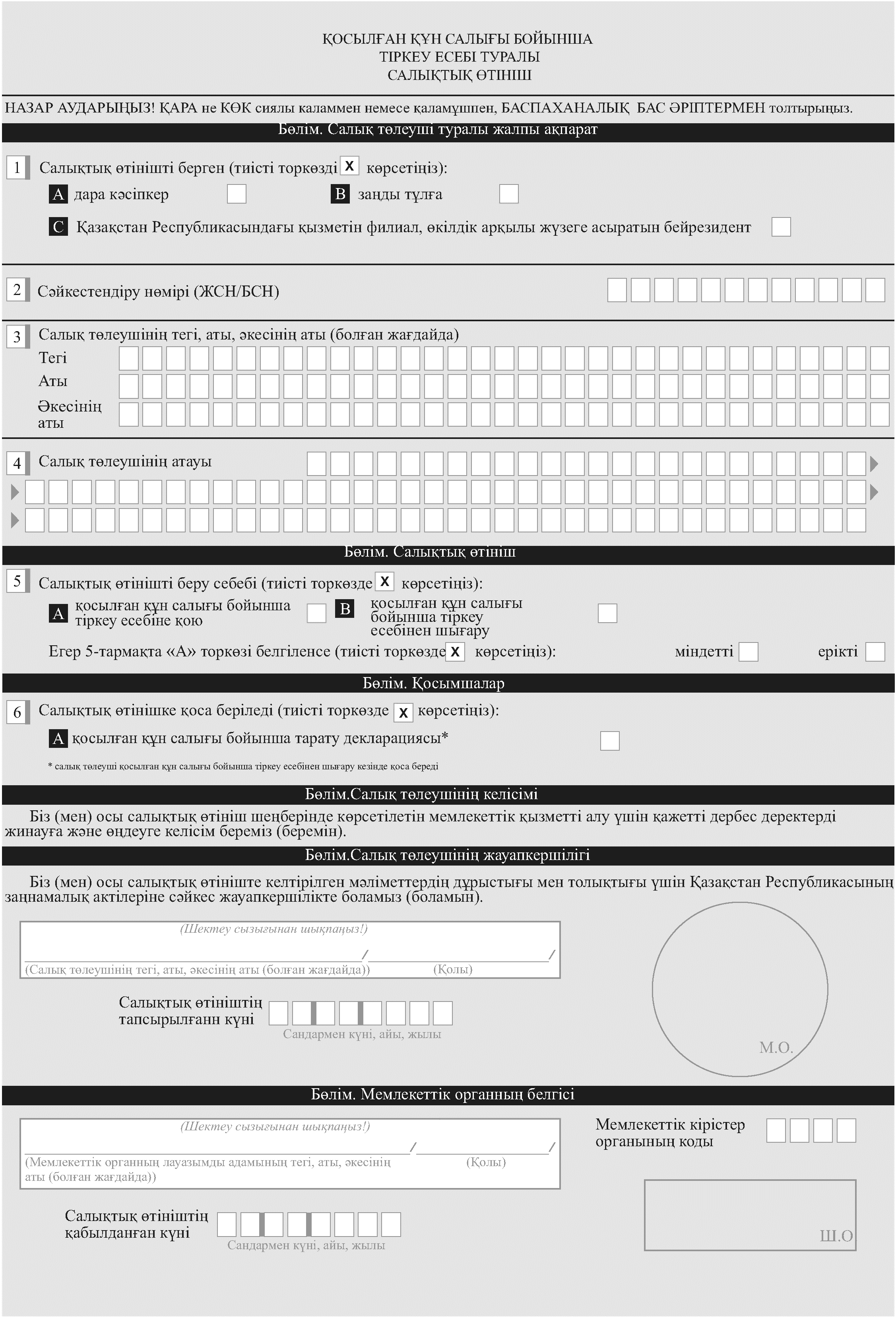 